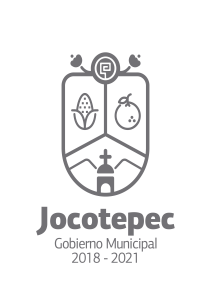 ¿Cuáles fueron las acciones proyectadas (obras, proyectos o programas) o planeadas para este trimestre?Asesoría y capacitación para emprendedores y empresarios del municipio.Gestión de inversión privada al municipio para detonar la actividad económica del municipio, generando fuentes de trabajo y más comercio.Dar continuidad con los hermanamientos realizados con Plymounth y Watsonville California.Renovación del mercado municipalIntegrar el clúster de la mora.Resultados Trimestrales (Describir cuáles fueron los programas, proyectos, actividades y/o obras que se realizaron en este trimestre). Gestión de cursos de FOJAL en el municipio para que las personas no tengan que ir a Guadalajara.Enlace con el ITESO para gestionar servicio social en beneficio de cooperativas del municipio.Feria de emprendedores locales donde participaron 24 personas.Expo artesanos en coordinación con la dirección de Arte, Cultura y Tradición.Acuerdo por el cual se pactó un 10% de descuento para los comerciantes que quieran  adquirir paneles solares con la empresa “El solar”1 sesión Informativas sobre los paneles solares.Gestión de 2 proyectos ante el SNE en el programa Fomento al Auto Empleo.Gestión de Empleos Temporales ante el SNE bajo el programa “mano a mano”Reactivación del espacio de venta “Rincón Artesanal” en la Casa de Cultura “José Vaca Flores”.Integración de empresas a la bolsa de trabajo.Generación de base de datos de artesanos.Generación de base de datos de comercios del municipio.Acercamiento a la cámara de comercio para ver la posibilidad de atraer inversión al municipio.Montos (si los hubiera) del desarrollo de dichas actividades. ¿Se ajustó a lo presupuestado?Evento de feria de emprendedores:Se gastaron $5200 por concepto de renta de toldosEn que beneficia a la población o un grupo en específico lo desarrollado en este trimestreEl beneficio es directamente para un grupo en específico en este caso para emprendedores, micro y pequeños empresarios puesto que se les ha otorgado espacios para dar a conocer sus productos así como puntos de venta, también se les ha apoyado para adquirir recursos financieros en beneficio a sus empresas.También se les ha acompañado a diferentes foros para que presentes sus productos fuera del municipio.¿A qué estrategia de su POA pertenecen las acciones realizadas y a que Ejes del Plan Municipal de Desarrollo 2018-2021 se alinean?Estrategia 1 Otorgar asesoría y capacitación a los microempresarios del municipio para ser viables y sustentables sus proyectos. Eje: Desarrollo Humano y Sustentabilidad.Estrategia 2 Establecer programas con el propósito de atraer inversiones, para generar empleos en el municipio. Eje: Desarrollo Humano y Sustentabilidad.De manera puntual basándose en la pregunta 2 (Resultados Trimestrales) y en su POA, llene la siguiente tabla, según el trabajo realizado este trimestre.NºESTRATÉGIA O COMPONENTE POA 2019ESTRATEGIA O ACTIVIDAD NO CONTEMPLADA (Llenar esta columna solo en caso de existir alguna estrategia no prevista)Nº LINEAS DE ACCIÓN O ACTIVIDADES PROYECTADASNº LINEAS DE ACCIÓN O ACTIVIDADES REALIZADASRESULTADO(Actvs. realizadas/Actvs. Proyectadas*100)1Otorgar asesoría y capacitación a los microempresarios del municipio para ser viables y sustentables sus proyectos.5490%2Establecer programas con el propósito de atraer inversiones, para generar empleos en el municipio4250%Ferias, Exposiciones y Puntos de venta 2525100%Gestión de créditos FOJAL66100%Gestión de programas con SNE 1010100%Generación de bases de datos de las actividades económicas del Municipio.10770%Generación de una bolsa de trabajo8680%TOTAL87%